ЧАСТНОЕ ОБЩЕОБРАЗОВАТЕЛЬНОЕ УЧРЕЖДЕНИЕСРЕДНЯЯ ОБЩЕОБРАЗОВАТЕЛЬНАЯ ШКОЛА «ЭДЕЛЬВЕЙС» (ЧОУ СОШ «Эдельвейс»)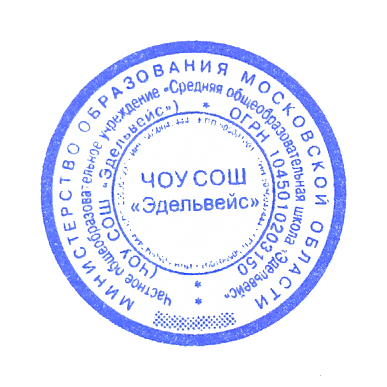 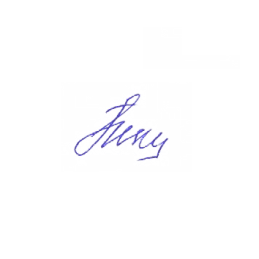 Утверждаю			ПринятоДиректор ЧОУ СОШ "Эдельвейс"		на заседании Н.И. Прокопюк			Педагогического совета(приказ №2-1 от 31.08.2020 г.)	 	(протокол  №1 от 31.08.2020 г.)Рабочая программапо обществознанию (базовый уровень)11 классСоставитель:Карамнова Анастасия ВладимировнаСогласовано:руководитель МО учителейсоциально-гуманитарного цикла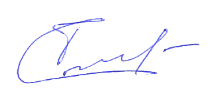 Г. В. Щучкина2020-2021 учебный годПояснительная записка	Рабочая программа по обществознанию для 11 класса составлена в соответствии с:– Основной образовательной программой среднего общего образования ЧОУ СОШ  «Эдельвейс»;– Учебным планом ЧОУ СОШ  «Эдельвейс»;– Рабочей  программой по курсу «Обществознание». Предметной линии учебников под редакцией Л.Н. Боголюбова. 10-11 классы (базовый уровень).– М., «Просвещение», 2018 г.УМК  Учебник. Обществознание.11 класс: базовый уровень/под ред. Л.Н. Боголюбова.– М., «Просвещение», 2018. Поурочные разработки. Обществознание. 11 класс. Боголюбов Л. Н., Виноградова Н. Ф., Городецкая Н. И. и др.–  М., «Просвещение», 2016.О. А. Котова, Т. Е. Лискова. Обществознание. Тетрадь-тренажёр. 11 класс.– М., «Просвещение», 2018 г.Рабочая  программа по курсу «Обществознание». Предметной линии учебников под редакцией Л.Н. Боголюбова. 10-11 классы (базовый уровень).–М., «Просвещение», 2016 г.На изучение курса «Обществознание» в 11 классе учебный план  отводит 2 часа в неделю,  68  учебных часов в год.Планируемые результаты освоения учебного  курса:     Личностными результатами выпускников основной школы, формируемыми при изучении содержания курса по обществознанию, являются:мотивированность и направленность на активное и созидательное участие в будущем в общественной и государственной жизни;заинтересованность не только в личном успехе, но и в развитии различных сторон жизни общества, в благополучии и процветании своей страны;ценностные ориентиры, основанные на идеях патриотизма, любви и уважения к Отечеству; на отношении к человеку, его правам и свободам как высшей ценности; на стремлении к укреплению исторически сложившегося государственного единства; на признании равноправия народов, единства разнообразных культур; на убежденности в важности для общества семьи и семейных традиций; на осознании необходимости поддержания гражданского мира и согласия и своей ответственности за судьбу страны перед нынешними и грядущими поколениями.Метапредметные результаты изучения обществознания выпускниками основной школы проявляются в:умении сознательно организовывать свою познавательную деятельность (от постановки цели до получения и оценки результата);умении объяснять явления и процессы социальной действительности с научных, социально-философских позиций; рассматривать их комплексно в контексте сложившихся реалий и возможных перспектив;способности анализировать реальные социальные ситуации, выбирать адекватные способы деятельности и модели поведения в рамках реализуемых основных социальных ролей (производитель, потребитель и др.);овладении различными видами публичных выступлений (высказывания, монолог, дискуссия) и следовании этическим нормам и правилам ведения диалога;умении выполнять познавательные и практические задания, в том числе с использованием проектной деятельности на уроках и в доступной социальной практике, на:использование элементов причинно-следственного анализа;исследование несложных реальных связей и зависимостей;определение сущностных характеристик изучаемого объекта; выбор верных критериев для сравнения, сопоставления, оценки объектов;поиск и извлечение нужной информации по заданной теме в адаптированных источниках различного типа;перевод информации из одной знаковой системы в другую (из текста в таблицу, из аудиовизуального ряда в текст и др.), выбор знаковых систем адекватно познавательной и коммуникативной ситуации;объяснение изученных положений на конкретных примерах;оценку своих учебных достижений, поведения, черт своей личности с учетом мнения других людей, в том числе для корректировки собственного поведения в окружающей среде; выполнение в повседневной жизни этических и правовых норм, экологических требований;определение собственного отношения к явлениям современной жизни, формулирование своей точки зрения.Выпускник научится:характеризовать основные социальные объекты, выделяя их существенные признаки, закономерности развития;анализировать информацию о социальных объектах, выделяя их общие черты и различия, устанавливать соответствия между существенными чертами и признаками изученных социальных явлений и обществоведческими терминами и понятиями;объяснять причинно-следственные и функциональные связи изученных социальных объектов (включая взаимодействие человека и общества, важнейших социальных институтов общества и природной среды, общества и культуры, взаимосвязи подсистем и элементов общества);-раскрывать на примерах изученные теоретические положения и понятия социально-экономических и гуманитарных наук;осуществлять поиск социальной информации, представленной в различных знаковых системах;извлекать из неадаптированных оригинальных текстов знания по заданным темам; систематизировать, анализировать и обобщать неупорядоченную социальную информацию; различать в ней факты и мнения, аргументы и выводы;оценивать действия субъектов социальной жизни, включая личности, группы, организации с точки зрения социальных норм, экономической рациональности;формулировать на основе приобретенных обществоведческих знаний собственные суждения и аргументы по определенным проблемам;подготовить устное выступление, творческую работу по социальной проблематике;применять социально-экономические и гуманитарные знания в процессе решения познавательных задач по актуальным социальным проблемам;использовать приобретенные знания и умения в практической деятельности и повседневной жизни для:успешного выполнения типичных социальных ролей, сознательного взаимодействия с различными социальными институтами;совершенствования собственной познавательной деятельности;критического восприятия информации, получаемой в межличностном общении и в массовой коммуникации, осуществления самостоятельного поиска, анализа и использования собранной социальной информации;решения практических жизненных проблем, возникающих в социальной деятельности;ориентировки в актуальных общественных событиях и процессах; определения личной и гражданской позиции;предвидения возможных последствий определенных социальных действий;оценки происходящих событий и поведения людей с точки зрения морали и права;реализации и защиты прав человека и гражданина, осознанного выполнения гражданских обязанностей;осуществления конструктивного взаимодействия людей с разными убеждениями, культурными ценностями, социальным положением.Содержание учебного курсаВВЕДЕНИЕ I. ЭКОНОМИЧЕСКАЯ ЖИЗНЬ ОБЩЕСТВАЭкономика и экономическая наука. Что изучает экономическая наука. Экономическая деятельность. Измерители экономической деятельности. Понятие ВВП.Экономический рост и развитие. Факторы экономического роста. Экономические циклы.Рынок и рыночные структуры. Конкуренция и монополия. Спрос и предложение. Факторы спроса и предложения. Фондовый рынок. Акции, облигации и другие ценные бумаги.Роль фирм в экономике. Факторы производства и факторные доходы. Постоянные и переменные издержки. Экономические и бухгалтерские издержки и прибыль. Налоги, уплачиваемые предприятиями.Бизнес в экономике. Организационно-правовые формы и правовой режим предпринимательской деятельности.Вокруг бизнеса. Источники финансирования бизнеса. Основные принципы менеджмента. Основы маркетинга.Роль государства в экономике. Общественные блага. Внешние эффекты. Госбюджет. Государственный долг. Основы денежной и бюджетной политики. Защита конкуренции и антимонопольное законодательство. Банковская система. Роль центрального банка. Основные операции коммерческих банков. Финансовые институты. Виды, причины и последствия инфляции. Рынок труда. Безработица. Причины и экономические последствия безработицы. Государственная политика в области занятости.Мировая экономика. Государственная политика в области международной торговли. Глобальные проблемы экономики.Экономика потребителя. Электронные деньги. Сбережения, страхование. Доходы  и расходы; навыки планирования. Защита прав потребителя. Экономика производителя. Рациональное экономическое поведение потребителя и производителя.II. СОЦИАЛЬНАЯ СФЕРА	Социальная структура общества. Социальная стратификация. Социальные интересы. Социальная мобильность. Социальные нормы и отклоняющееся поведение. Социальный контроль. Социальный конфликт. Социальные взаимодействия. Многообразие социальных норм.Нации и межнациональные отношения. Межнациональное поведение. Межнациональные конфликты и пути их преодоления. Национальная политика в РФ. Семья как социальный институт. Семья в современном обществе. Бытовые отношения. Культура топоса. Гендерные стереотипы и роли. Гендер и социализация. Гендерные отношения в современном обществе.Молодежь в современном обществе. Молодежь как социальная группа. Развитие социальных ролей в юношеском возрасте. Молодежная субкультура.Демографическая ситуация в современной России   III. ПОЛИТИЧЕСКАЯ ЖИЗНЬ ОБЩЕСТВА	Политика и власть. Политическая деятельность и общество. Политическая сфера и политические институты. Политические отношения. Политическая власть. Политическая система: структура и функции. Государство в политической системе. Политический режим. Гражданское общество и правовое государство. Местное самоуправление. Демократические выборы. Избирательная система. Типы избирательных систем. Избирательная кампания.Политические партии и партийные системы. Политические партии и движения. Типы партийных систем.Политическая элита и политическое лидерство. Роль политического лидера. Типы лидерства.Политическое сознание. Обыденное и теоретическое сознание.  Политическая идеология. Современные политические идеологии. Роль идеологии в политической жизни. Средства массовой информации и политическое сознание.Политическое поведение. Политический терроризм. Регулирование политического поведения.Политический процесс и культура политического участия. Этапы политического процесса. Политическое участие. Политическая культура.IV. ИТОГОВЫЙ МОДУЛЬОбщество перед лицом угроз и вызовов XXI в. Постиндустриальное (информационное общество).Тематическое планирование№ п/пНаименование раздела/темыКол-во часов1.Введение.1Тема 1.  Экономическая жизнь общества (25 ч.)Тема 1.  Экономическая жизнь общества (25 ч.)Тема 1.  Экономическая жизнь общества (25 ч.)2.Роль экономики в жизни общества.13.Практикум  по теме: «Роль экономики в жизни общества»14.Экономика: наука и хозяйство5.Практикум по теме: «Экономика: наука и хозяйство»16.Экономический рост и развитие17.Практикум по теме: «Экономический рост и развитие»18.Рыночные отношения в экономике9.Практикум по теме: «Рыночные отношения в экономике»10.Фирма в экономике111.Практикум по теме: «Фирма в экономике»12.Правовые основы предпринимательской деятельности113.Практикум по теме: «Правовые основы предпринимательской деятельности»114.Слагаемые успеха в бизнесе115.Практикум по теме: «Слагаемые успеха в бизнесе»116.Экономика и государство117.Практикум по теме: «Экономика и государство118.Финансы в экономике119.Практикум по теме: «Финансы в экономике»120.Занятость и безработица121.Практикум по теме: «Занятость и безработица»122.Мировая экономика123.Практикум по теме: «Мировая экономика»124.Экономическая культура125.Практикум по теме: «Экономическая культура»126.Повторительно-обобщающий урок по теме: «Экономическая жизнь общества»1Тема 2. Социальная сфера (15 ч.)Тема 2. Социальная сфера (15 ч.)Тема 2. Социальная сфера (15 ч.)27.Социальная структура общества1 28.Практикум по теме: «Социальная структура общества»129.Социальные нормы и отклоняющееся поведение130.Практикум по теме: «Социальные нормы и отклоняющееся поведение»131.Нации и межнациональные отношения132.Практикум по теме: «Нации и межнациональные отношения»33.Семья и быт134.Практикум по теме: «Семья и быт»135.Гендер-социальный пол136.Практикум по теме: «Гендер-социальный пол»137.Молодежь в современном обществе138.Практикум по теме: «Молодежь в современном обществе»139.Демографическая ситуация в современной России140.Практикум по теме: «Демографическая ситуация в современной России»141.Повторительно-обобщающий урок по теме: «Социальная сфера»1Тема 3. Политическая жизнь общества (19 ч.)Тема 3. Политическая жизнь общества (19 ч.)Тема 3. Политическая жизнь общества (19 ч.)42.Политика и власть143.Практикум по теме: «Политика и власть»144.Политическая система145.Практикум по теме: «Политическая система»146.Гражданское общество и правовое государство147.Практикум по теме: «Гражданское общество и правовое государство».148.Демократические выборы.149.Практикум по теме: «Демократические выборы»150.Политические партии и партийные системы154.Практикум по теме: «Политические партии и партийные системы»152.Политическая элита и политическое лидерство153.Практикум по теме: «Политическая элита и политическое лидерство».154.Политическое сознание155.Практикум по теме: «Политическое сознание»156.Политическое поведение157.Практикум по теме: «Политическое поведение»158.Политический процесс и культура политического участия159.Практикум по теме: «Политический процесс и культура политического участия»160.Повторительно-обобщающий урок по теме: «Правовое регулирование общественных отношений»1Итоговый модуль (8 ч.)Итоговый модуль (8 ч.)Итоговый модуль (8 ч.)61.Общество перед лицом угроз и вызовов XXI в.162.Практикум по теме: «Общество перед лицом угроз и вызовов XXI в.»163.Постиндустриальное (информационное общество)164.Практикум по теме: «Постиндустриальное (информационное общество)»165.Итоговое повторение по курсу.166.Итоговое повторение по курсу.167.Итоговая контрольная работа по курсу.168.Урок подведения итогов.1